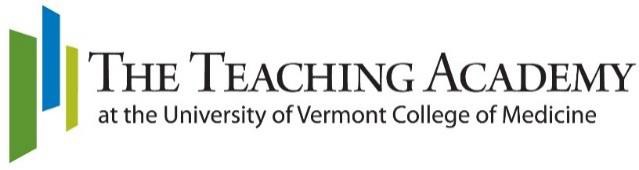 QUICK START GUIDE; Updated July 2016The teaching portfolio is a synopsis of the education record and not a duplication of a CV. Like an artist’s portfolio, only provide a few examples of your best work.Required Elements (Items 1-5):Fill in the Cover Page where you will:Check the membership category you are applying for and then choose the appropriate # of education domains (e.g. applying for Member choose 1 domain, Master Teacher 2 domains)Check ONLY the education domains on which your membership will be based.If you fill out more domains on your cover page than required, please make it clear in your letter of intent which of the domains you would like your membership based on.Write a ½- 1 page Statement of Intent the purpose of which is to:Impart to the reviewer who you are:Overview:  what you do; how does teaching/education fit in to your daily practice?What do you wish to get out of the Teaching Academy?What do you intend to give back to the Teaching Academy?Request that your Chair or Supervisor write a Letter of Support-use the provided template.Template available on our website: http://www.med.uvm.edu/teachingacademyProtégé applicants must also include a letter of support from their Teaching Academy sponsorFill in the Teaching Record Table (a required component for ALL applicants)Start your portfolio with the Educational Scholarship Domain(s) you checked on the cover pageQuantity, Quality, and Engagement Criteria (Q2 Engagement)With the exception of Educational Research, the remaining 4 domains each have a Q2 Engagement page as part of the applicationIn this section theLeft-hand column is narrative/descriptiveRight-hand column is generally bullet itemsDelete all italic sample text once you have completed this columnUse bullets to refer to pages in your CV or items in your appendixFor guidance regarding Q2 Engagement see: Table 1; Simpson et al. “Advancing Educators” Med Ed 2007: 41OPTIONAL Elements:Supplemental domain-specific templates are provided in addition to the Q2 Engagement pagesThese are optional and may be used to present one or two illustrative examplesYou may fill out greater than the required educational domain sectionsThis is an excellent means of documenting your teaching and getting additional feedbackHOWEVER, be clear in your Letter of Intent which domains constitute your application.Helpful Hints:Checking boxes within the Teaching Portfolio forms can be accomplished by using a “double-click”Be aware of limiting steps: generally, the most time consuming and sensitive elements are respectfully the Teaching Record Table and the Letter of Support (as it is written/approved/signed by your Chair or supervisor)The Teaching Portfolio, has direct application to all five of UVM’s RPT “Green Sheet” sections (e.g. the Teaching Record Table mirrors section 2B of the Green Sheets). A copy of the current Green Sheets with step by step correlation to the Teaching Portfolio is available on our website: http://www.med.uvm.edu/teachingacademy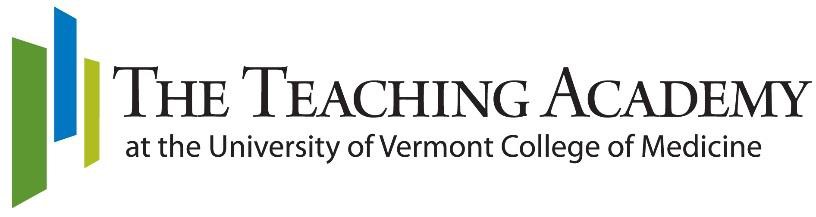 Latest Update: July 2016As a quick overview, the table below summarizes key features that differentiate each membership category and the required Teaching Portfolio. Please also see our teaching portfolio Quick Start Guide on the next page.Latest Update: July 2016As a quick overview, the table below summarizes key features that differentiate each membership category and the required Teaching Portfolio. Please also see our teaching portfolio Quick Start Guide on the next page.Latest Update: July 2016As a quick overview, the table below summarizes key features that differentiate each membership category and the required Teaching Portfolio. Please also see our teaching portfolio Quick Start Guide on the next page.Latest Update: July 2016As a quick overview, the table below summarizes key features that differentiate each membership category and the required Teaching Portfolio. Please also see our teaching portfolio Quick Start Guide on the next page.Latest Update: July 2016As a quick overview, the table below summarizes key features that differentiate each membership category and the required Teaching Portfolio. Please also see our teaching portfolio Quick Start Guide on the next page.Latest Update: July 2016As a quick overview, the table below summarizes key features that differentiate each membership category and the required Teaching Portfolio. Please also see our teaching portfolio Quick Start Guide on the next page.Latest Update: July 2016As a quick overview, the table below summarizes key features that differentiate each membership category and the required Teaching Portfolio. Please also see our teaching portfolio Quick Start Guide on the next page.Latest Update: July 2016As a quick overview, the table below summarizes key features that differentiate each membership category and the required Teaching Portfolio. Please also see our teaching portfolio Quick Start Guide on the next page.Latest Update: July 2016As a quick overview, the table below summarizes key features that differentiate each membership category and the required Teaching Portfolio. Please also see our teaching portfolio Quick Start Guide on the next page.Membership CategoryEligibilityTeaching Portfolio – Required ComponentsTeaching Portfolio – Required ComponentsTeaching Portfolio – Required ComponentsTeaching Portfolio – Required ComponentsTeaching Portfolio – Required ComponentsTeaching Portfolio – Required ComponentsMembership CategoryEligibilityCover PageStatement of IntentLetter of SupportCurriculum VitaeTeaching RecordEducation Domain SectionsProtégéIncludes Residents, Fellows, Post-doctoral fellows, Doctoral students in good standingMust have a current Teaching Academy member as a sponsor and they must submit a letter of support.Must conduct and present an education project at a Teaching Academy Symposium.Protégé education project proposals required at time of application.(2)>1MemberFaculty of the COMEngagement and evidence of excellence > 1 educational scholarship domains>1Master TeacherFaculty of the COMEngagement and evidence of excellence  > 2 educational scholarship domainsAdditional active participation within the academy (e.g. mentoring, workshops, etc.)Regional and/or national recognition as an educator>2Distinguished EducatorFaculty of the COMEngagement and evidence of excellence  > 3 educational scholarship domainsAdditional active participation within the academy (e.g. mentoring, workshops, etc.).Regional, national and/or international recognition as an educator>3Thank you for your commitment to teaching and education and your interest in the Teaching Academy.  If you have any questions, please contact me directly by email at any time.Kathryn Huggett, PhDAssistant Dean and Director, UVMCOM Teaching AcademyKathryn Huggett, PhD	UVMCOM Teaching Academy	Form Updated 7/2016Thank you for your commitment to teaching and education and your interest in the Teaching Academy.  If you have any questions, please contact me directly by email at any time.Kathryn Huggett, PhDAssistant Dean and Director, UVMCOM Teaching AcademyKathryn Huggett, PhD	UVMCOM Teaching Academy	Form Updated 7/2016Thank you for your commitment to teaching and education and your interest in the Teaching Academy.  If you have any questions, please contact me directly by email at any time.Kathryn Huggett, PhDAssistant Dean and Director, UVMCOM Teaching AcademyKathryn Huggett, PhD	UVMCOM Teaching Academy	Form Updated 7/2016Thank you for your commitment to teaching and education and your interest in the Teaching Academy.  If you have any questions, please contact me directly by email at any time.Kathryn Huggett, PhDAssistant Dean and Director, UVMCOM Teaching AcademyKathryn Huggett, PhD	UVMCOM Teaching Academy	Form Updated 7/2016Thank you for your commitment to teaching and education and your interest in the Teaching Academy.  If you have any questions, please contact me directly by email at any time.Kathryn Huggett, PhDAssistant Dean and Director, UVMCOM Teaching AcademyKathryn Huggett, PhD	UVMCOM Teaching Academy	Form Updated 7/2016Thank you for your commitment to teaching and education and your interest in the Teaching Academy.  If you have any questions, please contact me directly by email at any time.Kathryn Huggett, PhDAssistant Dean and Director, UVMCOM Teaching AcademyKathryn Huggett, PhD	UVMCOM Teaching Academy	Form Updated 7/2016Thank you for your commitment to teaching and education and your interest in the Teaching Academy.  If you have any questions, please contact me directly by email at any time.Kathryn Huggett, PhDAssistant Dean and Director, UVMCOM Teaching AcademyKathryn Huggett, PhD	UVMCOM Teaching Academy	Form Updated 7/2016Thank you for your commitment to teaching and education and your interest in the Teaching Academy.  If you have any questions, please contact me directly by email at any time.Kathryn Huggett, PhDAssistant Dean and Director, UVMCOM Teaching AcademyKathryn Huggett, PhD	UVMCOM Teaching Academy	Form Updated 7/2016Thank you for your commitment to teaching and education and your interest in the Teaching Academy.  If you have any questions, please contact me directly by email at any time.Kathryn Huggett, PhDAssistant Dean and Director, UVMCOM Teaching AcademyKathryn Huggett, PhD	UVMCOM Teaching Academy	Form Updated 7/2016